Euro Connection is the European Short Film Co-production Forum taking place each year at the Clermont-Ferrand Short Film Market. This business platform aims at fostering partnerships between European production companies, funders and broadcasters for short film projects.The next edition of Euro Connection will take place on Tuesday 9 and Wednesday 10 February 2016 during the Clermont-Ferrand Short Film Market. Euro Connection is organised by Sauve Qui Peut le Court Métrage (Clermont-Ferrand) in association with the Creative Europe MEDIA Desk France and the Centre National du Cinéma et de l’Image Animée, with the support of the Creative Europe MEDIA sub-programme and the PROCIREP.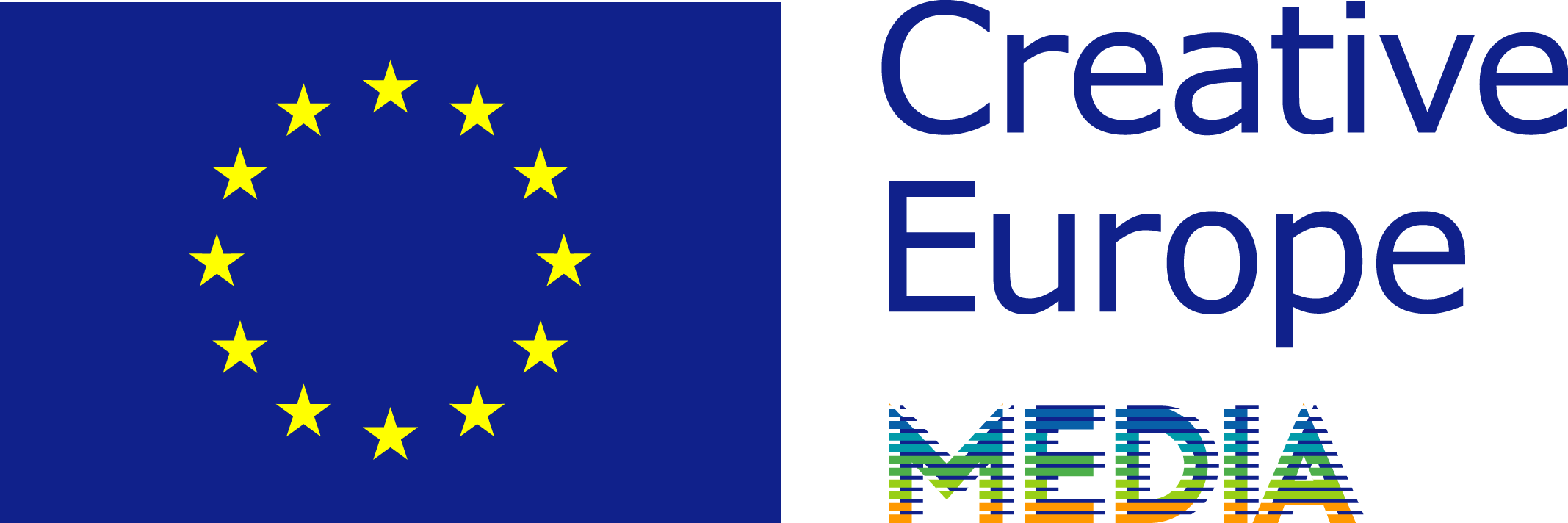 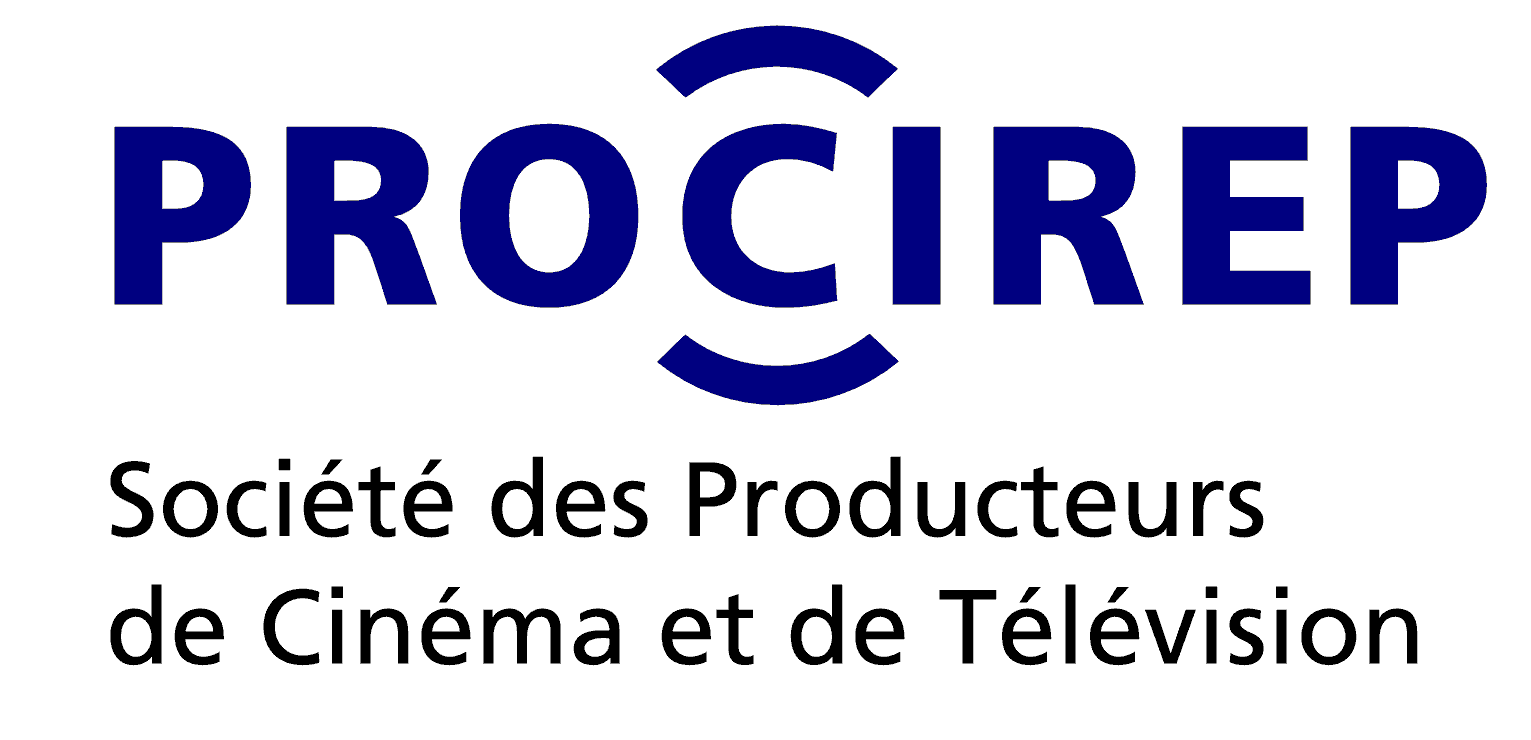 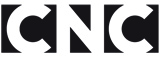 CALL FOR PROJECTS 2016What is Euro Connection?Each year 16 short film projects are selected across Europe to participate in Euro Connection, with the help of a network of national correspondents in each of the associated countries. The producers of the selected projects receive an invitation that includes a travel grant, hotel accommodation, meals and a free accreditation to the Short Film Market in Clermont-Ferrand.The selected projects are highlighted in the Book of Projects and Producers, with details for each project and a profile of their authors and producers. Its publication (mid-January) is announced to European producers, broadcasters, fund representatives and financial backers registered to Clermont-Ferrand, who are invited to secure attendance to the pitching sessions during Euro Connection.The event revolves around:- Pitch training workshop (Monday 8 February 2016).- Pitching sessions (Tuesday 9 February 2016).- Facilitated networking for producers and participants.- One-on-one business meetings (Wednesday 10 February).150 industry delegates take part in Euro Connection each year. So far, 58 films were completed, including 27 European co-productions as a direct result from the first six editions of Euro Connection. How does it work?Producers officially located in one of the associated countries must send their application by email to the national correspondent in their country no later than October 23, 2015.In each country the national correspondent sets up an expert committee who will review the applications and nominate 1 finalist project. The expert committees will especially pay attention to the artistic value of the projects. Each national correspondent will inform the applicants of the results of the nomination of the finalist project. The producers of the finalist projects will be expected to send an English version of their application, including script, promptly after the nominations (for producers who apply to their correspondents with an application in another language than English).A European jury will then meet and elect 15 selected projects from all the finalist projects. The jury will include 5 industry professionals from different nationalities. All finalist participants will be informed of the list of selected projects for Euro Connection by the end of November 2015.For Baltic countries (Estonia, Latvia, Lithuania), the winning project of the Baltic Pitching Forum (Vilnius, October 9 & 10, 2015) will be selected for Euro Connection, as a result from the partnership between these two events.Who can apply, with what kind of projects?May apply producers whose company is officially located in one of the countries associated to the 2016 edition: Austria, Belgium (French-speaking), Bulgaria, Croatia, Cyprus, Czech Republic, Denmark, Finland, France, Germany, Greece, Hungary, Ireland, Italy, Luxembourg, Netherlands & Flanders, Poland, Portugal, Romania, Slovenia, Spain, Sweden, United Kingdom.Only projects respecting the following eligibility criteria will be considered:The project is a short film (animation, fiction, creative documentary).The duration does not exceed 40 minutes.The project must have partial funding granted by an external source (third party organisation).The producer is open to international co-production (project suitable or intended for co-production)Shooting or production shall start no earlier than May 2016.Any producer applying with a project formally commits to attend Euro Connection in person in Clermont-Ferrand in case of selection.Sending the applicationProducers must send their application by email to the national correspondent in their respective country (see table below) no later than October 23, 2015. Applications shall be sent as 1 single pdf file containing the entry form below carefully filled out, with all other additional documents required. Incomplete applications will not be considered. The correspondents are at the disposal of applicants for any query regarding application with a project.Invitation for producersThe producer of each selected project will be invited to Euro Connection (limited to one person per production company) to pitch their project. Invitation covers:- A 160 € travel grant- 4 hotel nights and meals (Arrival Sunday 7 Feb. – Departure Thursday 11 Feb. 2016)- Full accreditation to the Short Film Market in Clermont-Ferrand.The authors/directors of the projects will be welcome (in shared hotel room with producer). They will also be granted a free Market accreditation.The producers of the remaining finalist projects, outside the final selection, will also be invited to attend Euro Connection (4 hotel nights + meals + accreditation, for 1 person per project) for networking with attending industry delegates.ContactEuro Connection, Short Film Market Clermont-Ferrand – www.clermont-filmfest.comLaurent Crouzeix: +33.(0)4 73 14 73 12Julie Rousson: +33.(0)4 73 14 22 / euroconnection@clermont-filmfest.comEntry form  – Euro Connection 2016Short film projectOriginal title: ……………………………………………………………………………………...……English (or international) title: ………………………………………………………………………Directed by: …………………………………………………………………………………………...Script by: …………………………………………………………………………………………….....Production company: …………………………………………   Country:…………………........Producer’s name: …………………………………………………………………………………….Short synopsis / description (500 signs max.):Key contact detailsProducer’s e-mail:………………………………...       Mobile phone: …………………………………..Director’s e-mail:…………………………………..      Mobile phone: ……………………………………Production company’s address:........................................................................................................Postcode: …………………			City: …………………………………………………………Phone: …………………………………..	              Website:……………………………………….......Tech specsGenre:  fiction  animation  creative documentaryPlanned shooting format: ……………………………………………Estimated running time: ………………….. minutesPlanned dates of shooting: ........................................................................Budget and financingTotal estimated budget (in euros): ……………………………………… €Secured funding (at time of application): ……..…..………............... € ( i.e. .…  % of budget)I confirm that project has secured partial funding from an external source.Amount of funding granted: ……..…..………............... €Origin of funding:  script development grant 		 broadcaster state production fund 			 prize/award/foundation money local/regional/city production fund 	 other (specify:…………………...................)Funding granted by (name of organization):............................... Confirmed on (date): ..................................Director’s short bio (750 signs max.)Production company profile (500 signs max.)Producer’s short bio (750 signs max.)Additional following documents are requestedComplete script;The director's letter of intent;Proof of funding granted by third party organisation (confirmation notice, letter, etc.);CV and photo of director;CV and photo of producer;Filmography and logo of production companyWhenever possible, video link to previous film (or clips) by same director;I commit to attend Euro Connection (Feb. 7-11, 2016) in Clermont-Ferrand if my project is selected.Full name : Date :Signature :List and contacts of national correspondents in countries associated to the 2016 edition The entry form carefully filled out must be sent by email to the national correspondent in your country (see table below) in 1 single pdf file together with the additional documents required. Thank you!The documents contained in the application are intended for use of the expert committees.Please note that the information contained in your form and application will be published and made available online to facilitate networking between production companies in case of selection. Text and material received may be edited prior to publication to adapt to the Book of Projects’ format.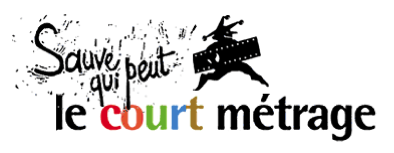 presentsEURO CONNECTION VIII09-10 February 2016 – Clermont-FerrandAUSTRIAAUSTRIAIRELANDIRELANDVIS - Vienna Independent ShortsMarija Milovanovic+43 650 53 41 800marija.milovanovic@viennashorts.comIndieCork Film FestivalUna Feely+353 868 096 305una@indiecork.comBELGIUM (Wallonia-Brussels Federation)BELGIUM (Wallonia-Brussels Federation)ITALYITALYWallonie Bruxelles ImagesGeneviève Kinet+32 2 223 23 04genevieve.kinet@wbimages.beCentro Nazionale del CortometraggioJacopo Chessa, Eugènie Bottereau+39 011 5361468promozione@centrodelcorto.itBULGARIABULGARIALUXEMBOURGLUXEMBOURGCreative Europe Desk BulgariaKamen Balkanski+359 2 988 32 24info@mediadesk.bgFilm Fund LuxembourgNorbert Laporte+352 247 821 73Norbert.Laporte@filmfund.etat.luCROATIACROATIANETHERLANDS & Flemish CommunityNETHERLANDS & Flemish CommunityCreative Europe Desk Croatia – MEDIA officeMartina Petrovic+385 146 554 34martina.petrovic@mediadesk.hrGo Short, Leuven ISFFAnne van der Veer+31 246 636 789info@goshort.nlCYPRUSCYPRUSPOLANDPOLANDISFFC – International Short Film Festival of CyprusAlexia RoiderKimonas Mylonas+357 994 317 78aroider@gmail.com+357 995 724 68mkimonas@hotmail.comKrakow Film FoundationBarbara Orlicz+48 12 294 69 45barbara.orlicz@kff.com.plCZECH REPUBLICCZECH REPUBLICPORTUGALPORTUGALCzech Film CenterMarketa Santrochova+420 221 105 322marketa@filmcenter.czFestival Curtas Vila do CondeNuno RodriguesFestival IndieLisboaMiguel Valverde  +351 252 638 027nuno@curtas.pt+351 213 158 399miguel.valverde@indielisboa.comDENMARKDENMARKROMANIAROMANIACreative Europe Desk DenmarkEne Katrine Rasmussen+45 20470290ener@dfi.dkRomanian Film PromotionRamona SarbuTel/Fax: +40 213 266 480ramona@tiff.roFINLANDFINLANDSLOVENIASLOVENIATampere Short Film FestivalJuhani Alanen+358 40 5833211
juhani.alanen@tff.fiAnimateka International Animated Film FestivalIgor Prassel+386 318 364 31igor.prassel@animateka.siFRANCEFRANCESPAINSPAINSauve Qui Peut le Court MétrageLaurent Crouzeix+33 473 14 73 12l.crouzeix@clermont-filmfest.comMadrid en cortoIsmael Martín+34 915 121 060ismael@madridencorto.esGERMANYGERMANYSWEDENSWEDENAG Kurzfilm e.V.German Short Film AssociationMaria Völzer+49 351 4045575voelzer@ag-kurzfilm.deSwedish Film InstituteAndreas Fock+46 8 665 12 15andreas.fock@sfi.seGREECE GREECE UNITED KINGDOMUNITED KINGDOMGreek Film CentreStavroula Geronimaki +30 210 367 85 30 stavroula.geronimaki@gfc.grBritish CouncilWill Massa+44 207 389 48 84will.massa@britishcouncil.orgHUNGARYHUNGARYBALTIC COUNTRIES (winner Best Pitch)BALTIC COUNTRIES (winner Best Pitch)DaazoZsuzsanna Brasher+36 209 457 878zsuzsanna.brasher@daazo.comBaltic Pitching Forum